СВЕДЕНИЯО ПРЕТЕНДЕНТЕ НА ЗАМЕЩЕНИЕ ДОЛЖНОСТИ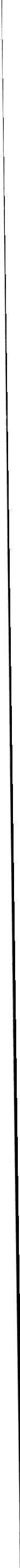 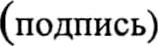 ПРОФЕССОРСЕО-ПРЕПОДАВАТЕЛЬСЕОГО COCTABAДолжность 	ставка Кафедра		 Институт   		(фамилия, имя, отчество претендента на должность)(наименование кафедры или иного подразделения в составе структурного подразделения) (наименование института или иного структурного подразделения)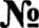 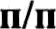 ПоказательСведения1.Занимаемая должность в настоящее время, размер ставки2.Дата рождения/ кол-во полных лет3.Специальность(и) по диплому4.Ученая степень и ученое звание5.Дополнительное образование (да/нет)6.Повышение квалификации за последние 5 лет (да/нет)7.Учебные дисциплины, по котором проводятся занятия8.Научно-педагогический стаж работы/общий стаж работы в РТУ МИРЭА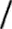 9.Количество опубликованных научно-методических работ, всего, в т.ч.:/монографий/учебников/учебных пособий/ методических указаний за последние 5 лет1	1	1	110.Количество научных статей за последние 5 лет, всего, в т/ч.: / BAK/Scopus/ Web of Science /журналы  РТУ МИРЭА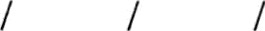 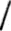 11.Подготовлено за весь период работы кандидатов/ докторов наук,защитивших диссертации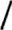 12.Участие в диссертационном совете РТУ  МИРЭА (да/нет) / шифр диссертационного совета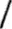 13.Государственные, ведомственные и другие награды и звания (есть/нет)14.Дата последнего избрания по конкурсуДиректор института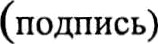 (фамилия, инициалы)(дата)Заведующий кафедрой(фамилия, инициалы)(дата)